ΑΝΑΝΕΩΣΗ ΤΗΣ ΕΥΡΩΠΗΣ ΜΕ ΤΙΣ ΠΟΛΕΙΣ ΚΑΙ ΤΙΣ ΠΕΡΙΦΕΡΕΙΕΣ ΤΗΣΣχέδιο Επικοινωνίας της Ευρωπαϊκής Επιτροπής των Περιφερειών για το έτος 2019«Οι πόλεις και οι περιφέρειες χρειάζονται την Ευρωπαϊκή Ένωση.Η Ευρωπαϊκή Ένωση χρειάζεται τις πόλεις και τις περιφέρειές της.»Πρόεδρος της ΕτΠ, Karl-Heinz Lambertz, 9 Οκτωβρίου 2018Πολιτικό πλαίσιο «Δεν αντιμετωπίζουμε την Ευρώπη δισδιάστατα, μόνο με τα θεσμικά όργανα και τα κράτη μέλη. Την αντιμετωπίζουμε τρισδιάστατα, με τις 100.000 περίπου τοπικές αρχές και τις 300 περιφέρειές της. Αυτή η τρίτη διάσταση αποτελεί το δημοκρατικό έρεισμα επάνω στο οποίο πρέπει να οικοδομήσουμε εκ νέου την Ευρώπη, μαζί με τους πολίτες μας, για τους πολίτες μας.»Η Ευρωπαϊκή Επιτροπή των Περιφερειών (ΕτΠ) ακολουθεί μια επικοινωνιακή προσέγγιση η οποία βασίζεται στην αρχή της «επανασύνδεσης της Ευρώπης με τους πολίτες της μέσω μιας εστιασμένης, αμφίδρομης επικοινωνίας επικεντρωμένης στα μέλη της». Στο πλαίσιο αυτό, η ΕτΠ αναπτύσσει τις επικοινωνιακές της δραστηριότητες σε εταιρική σχέση και συνεργασία με ένα «δίκτυο δικτύων» («network-of-networks») στο οποίο συμμετέχουν, αφενός, τα μέλη της, ενώσεις και τοπικές και περιφερειακές διοικήσεις και τα δίκτυά τους, και, αφετέρου, τα θεσμικά όργανα της ΕΕ, και ιδίως το Ευρωπαϊκό Κοινοβούλιο, η Ευρωπαϊκή Επιτροπή και το Συμβούλιο και τα δίκτυά τους. Στο πλαίσιο της επικοινωνιακής στρατηγικής της ΕτΠ για την περίοδο 2015-2020, στο παρόν Σχέδιο Επικοινωνίας ορίζονται οι προτεραιότητες και οι στόχοι, καθώς και τα εργαλεία, οι δίαυλοι και οι πόροι που απαιτούνται για την υλοποίησή τους το 2019.Η επικοινωνιακή πολιτική της ΕτΠ παρουσιάζει το πολιτικό έργο και τα μηνύματα του οργάνου έναντι των θεσμικών οργάνων της ΕΕ και προσφέρει ένα βήμα καθώς και τη δυνατότητα προβολής στους εκλεγμένους εκπροσώπους των τοπικών και των περιφερειακών αρχών, αλλά και στους πολίτες. Επιπλέον, το θεματολόγιο της ΕΕ και οι πρόσφατες πολιτικές προκλήσεις παρέχουν το πλαίσιο για στοχοθετημένες δραστηριότητες επικοινωνίας. Το 2019 θα είναι το τελευταίο πλήρες έτος της τρέχουσας θητείας της ΕτΠ, ενώ, μέσα στο έτος, θα λάβουν χώρα μείζονα πολιτικά ορόσημα, όπως οι ευρωπαϊκές εκλογές, η ανάληψη καθηκόντων από το νέο Ευρωπαϊκό Κοινοβούλιο, κι έπειτα από τους νέους προέδρους του Ευρωπαϊκού Συμβουλίου και τη νέα Ευρωπαϊκή Επιτροπή. Το 2019 θα είναι επίσης κρίσιμο για το μέλλον της Ευρώπης, και η ΕτΠ καλείται να διαδραματίσει ενεργό ρόλο, μέσα από τα μέλη της, στις ευρωπαϊκές εκλογές. Καθόλη τη διάρκεια του έτους, ο συνολικός στόχος της Ανανέωσης της Ευρώπης με τις πόλεις και τις περιφέρειές της είναι να καταδειχθεί ότι λαμβάνεται υπόψη σε πολύ μεγαλύτερο βαθμό η άποψη των περιφερειών, των πόλεων και των τοπικών αρχών στη διαμόρφωση της Ευρωπαϊκής Ένωσης. Αυτό ισχύει για τις νέες πρωτοβουλίες, για την εκπόνηση κειμένων και για τη διάδοση του έργου της ΕΕ στους πολίτες της, όχι μόνο για την επίσημη νομοθετική διαδικασία. Το Σχέδιο Επικοινωνίας του 2019 θα προωθήσει τη φιλοδοξία του Προέδρου να βελτιωθεί ο ρόλος και ο αντίκτυπος της ΕτΠ αυξάνοντας την προβολή και ενισχύοντας τη συνεργασία και την επικοινωνία, ιδίως με όλες τις περιφερειακές και τις τοπικές αρχές της ΕΕ και με τις ενώσεις τους. Η ετήσια έκθεση αντικτύπου της ΕτΠ θα πρέπει να συμπεριληφθεί πλήρως, σε αρκετά πρώιμο στάδιο, στις επικοινωνιακές μας δραστηριότητες, έχοντας το πολιτικό ημερολόγιο κατά νου. Μια κρίσιμη χρονιά για το μέλλον της ΕτΠ και της ΕΕ, πρωταρχική πρόκληση θα είναι να αποδειχθεί η προστιθέμενη αξία της συμμετοχής των περιφερειών και των πόλεων στη διαδικασία λήψης αποφάσεων της ΕΕ. Η ΕτΠ πρέπει να αξιοποιήσει τις ιστορίες επιτυχίας της 25ετούς ύπαρξής της και να επιδείξει συγκεκριμένα επιτεύγματα. Υιοθετώντας μια επιστημονικά τεκμηριωμένη προσέγγιση, όλες οι επικοινωνιακές δραστηριότητες της ΕτΠ κατά το 2019 θα επικεντρωθούν κυρίως στο να αποδειχθεί ότι οι πόλεις και οι περιφέρειες διαδραματίζουν καθοριστικό ρόλο στη δημιουργία μιας συνεκτικής, βιώσιμης και χωρίς αποκλεισμούς Ευρώπης, και άρα στο ότι θα πρέπει να δοθεί στην ΕτΠ ισχυρότερος ρόλος στη διαδικασία λήψης αποφάσεων της ΕΕ.Η δράση για την επίτευξη του συνολικού μας στόχου μπορεί να χωριστεί σε δύο διακριτές φάσεις:Α) Πριν από τις ευρωπαϊκές εκλογές του 2019στοιχειοθέτηση της ενίσχυσης του ρόλου των πόλεων και των περιφερειών στην ΕΕ, προώθηση της ομιλίας του 2018 με τίτλο Η κατάσταση της Ένωσης: η άποψη των περιφερειών και των πόλεων, που πραγματοποιήθηκε στις 9 Οκτωβρίου 2018 με την υιοθέτηση μιας «Δήλωσης των τοπικών και των περιφερειακών αρχών» (Declaration of local and regional authorities) στη διάσκεψη κορυφής του Βουκουρεστίου τον Μάρτιο·διασφάλιση ότι θα εισακουστεί η άποψη των τοπικών και περιφερειακών αρχών από τους ηγέτες της ΕΕ πριν από το άτυπο Ευρωπαϊκό Συμβούλιο του Sibiu στις 9 Μαΐου 2019·συμβολή στην κινητοποίηση των ψηφοφόρων για τις ευρωπαϊκές εκλογές και αύξηση της ευαισθητοποίησης για το γεγονός ότι οι πολιτικές της ΕΕ έχουν αντίκτυπο στη ζωή των πολιτών. Β) Μετά τις ευρωπαϊκές εκλογές – προσέγγιση των νέων ηγετών της ΕΕενίσχυση των σχέσεων με το νέο Ευρωπαϊκό Κοινοβούλιο, και δη με κομβικά μέλη του ΕΚ και τη νέα Ευρωπαϊκή Επιτροπή·προετοιμασία για το μέλλον της ΕτΠ κατά την επόμενη δεκαετία και την επόμενη θητεία της.Οι εκστρατείες επικοινωνίας του 2019Η επικοινωνιακή στρατηγική της ΕτΠ για την περίοδο 2015-2020 έθεσε ως στόχο την Επανασύνδεση της Ευρώπης με τους πολίτες της (Reconnecting Europe with its citizens) μέσω της καθιέρωσης διαλόγου μεταξύ του τοπικού, του περιφερειακού και του ενωσιακού επιπέδου. Κατά το τελευταίο πλήρες έτος υλοποίησης, η προσοχή επικεντρώνεται στην αλληλεπίδραση με τους τοπικούς και τους περιφερειακούς πολιτικούς. Το κλειδί για τη σύνδεση της ΕΕ με τους πολίτες της είναι η εξασφάλιση της πλήρους στήριξης των τοπικών και των περιφερειακών αρχών, οι οποίες αποτελούν το επίπεδο διακυβέρνησης που εμπιστεύονται περισσότερο οι πολίτες. Οι εργασίες επικοινωνίας που απευθύνονται σε πολιτικούς θα πρέπει να συνοδεύονται από το πολιτικό έργο της ΕτΠ, η οποία αποτελεί τη φωνή των περιφερειών και των πόλεων στη διαδικασία λήψης αποφάσεων της ΕΕ. Η ΕτΠ υλοποιεί τις επικοινωνιακές της δραστηριότητες μέσω τριών εκστρατειών κατά το μέγιστο, οι οποίες παρουσιάζουν ένα ολοκληρωμένο σύνολο εργαλείων και διαύλων για την ενίσχυση της προβολής και του αντίκτυπου του πολιτικού έργου της Συνέλευσης. Για τον σκοπό αυτό, τα μέλη που ήταν ή είναι εισηγητές στις βασικές γνωμοδοτήσεις που σχετίζονται με τις εν λόγω εκστρατείες θα ηγηθούν των εργασιών υποστηριζόμενοι από τη διοίκηση. Οι διαχειριστές των εκστρατειών θα αναπτύξουν λεπτομερείς επιχειρησιακούς χάρτες πορείας και θα καθοδηγούν διυπηρεσιακές ομάδες οι οποίες θα διεξάγουν τις δράσεις των χαρτών πορείας και θα παρακολουθούν τα αποτελέσματά τους. Τα κριτήρια για την επιλογή των θεμάτων των εκστρατειών και την ανάπτυξή τους, που καθορίστηκαν στο σχέδιο του 2018, παραμένουν ως εξής:πρέπει να παρέχουν τη δυνατότητα ενεργού εμπλοκής και συμμετοχής των μελών της ΕτΠ·πρέπει να αναδεικνύουν τον αντίκτυπο και την προστιθέμενη αξία της ΕτΠ όσον αφορά τις πολιτικές της ΕΕ·πρέπει να συνδέουν το πολιτικό έργο της ΕτΠ με τους τομείς προτεραιότητας των επιτροπών· πρέπει να φέρνουν σε επαφή ένα ευρύ φάσμα θεσμικών οργάνων της ΕΕ και περιφερειακών/τοπικών φορέων.Το σύνολο των εργαλείων και οι βασικές δραστηριότητες επικοινωνίας για κάθε εκστρατεία κατά τη διάρκεια του έτους θα οριστούν σε έναν λεπτομερή επιχειρησιακό χάρτη πορείας, ο οποίος θα καταρτιστεί με τον διαχειριστή της εκστρατείας και θα διαδοθεί μέσω της ομάδας υπεύθυνων επικοινωνίας (Group of Communicators) μέχρι το τέλος Ιανουαρίου 2019. Αφού καθοριστούν τα κύρια μηνύματα και το συγκεκριμένο κοινό, οι επιχειρησιακοί χάρτες πορείας και τα συναφή εργαλεία θα αναπτυχθούν και θα επικαιροποιηθούν ενόψει του κυλιόμενου πολιτικού προγράμματος και των θεματικών προτεραιοτήτων της ΕτΠ και των επιτροπών της. Αυτό θα περιλαμβάνει ενημερωτικούς φακέλους για τα μέλη της ΕτΠ με βάση την «αφηγηματική» ("storytelling") προσέγγιση που υπογραμμίζει τις βέλτιστες τοπικές πρακτικές. Οι φάκελοι αυτοί θα περιλαμβάνουν τις αφηγήσεις και την ακολουθητέα γραμμή, περιγραφές έργων, ειδικές ενημερώσεις/ενημερωτικά δελτία, παρουσιάσεις, πληροφοριακά γραφικά και βίντεο κλιπ.Πρόκειται για έγγραφα εργασίας που μπορούν να επικαιροποιηθούν εφόσον κριθεί απαραίτητο. Εκστρατεία 1: Δέσμευση των περιφερειακών και των τοπικών πολιτικών για το μέλλον της Ευρώπης «Χρειαζόμαστε πραγματική ανατροφοδότηση σχετικά με τις πολιτικές της ΕΕ. Δεν αρκεί να ακούμε. Πρέπει να διοργανώνονται διάλογοι με τους πολίτες και να δίδεται συνέχεια με σκοπό τη βελτίωση της δράσης της Ένωσης σε συγκεκριμένους τομείς. Οι εκλεγμένοι τοπικοί και περιφερειακοί εκπρόσωποι πρέπει να διαδραματίσουν καίριο ρόλο στη διοργάνωση αυτών των διαλόγων και στη συνέχεια που θα δοθεί σε τοπικό επίπεδο και στα ευρωπαϊκά θεσμικά όργανα». Πλαίσιο και σκεπτικόΣτις 9 Οκτωβρίου 2018, εγκρίθηκε από την ολομέλεια της ΕτΠ η γνώμη Προβληματισμός για την Ευρώπη, που αποτελεί το αποκορύφωμα εργασιών δύο ετών κατόπιν παραπομπής από τον Πρόεδρο του Ευρωπαϊκού Συμβουλίου. Επιπλέον, υπό το πρίσμα των αποτελεσμάτων της επιχειρησιακής ομάδας «Επικουρικότητα και αναλογικότητα» (Task Force on Subsidiarity and Proportionality) και της σχετικής ανακοίνωσης της Ευρωπαϊκής Επιτροπής της 23ης Οκτωβρίου 2018, η ΕτΠ καλείται να αυξήσει την ευαισθητοποίηση μεταξύ των τοπικών και των περιφερειακών αρχών προκειμένου να συμβάλλουν αποτελεσματικότερα στη διαδικασία χάραξης πολιτικής της ΕΕ σε όλο το εύρος της νομοθετικής διαδικασίας. Στο πλαίσιο της συνεχιζόμενης συνεργασίας μας με το Ευρωπαϊκό Κοινοβούλιο, προβλέπεται ενεργή συνεργασία ενόψει των ευρωπαϊκών εκλογών. Στον Νέο τρόπο εργασίας (New way of working) που προτείνει η επιχειρησιακή ομάδα, η ΕτΠ έχει τη μοναδική ευκαιρία και αναλαμβάνει την ευθύνη να λειτουργήσει ως αμφίδρομος σύνδεσμος μεταξύ των τοπικών και περιφερειακών πολιτικών και της ΕΕ. Έχοντας ήδη στη διάθεσή της ένα ευρύ σύνολο εργαλείων ανταλλαγής πληροφοριών, όπως το δίκτυο ελέγχου της τήρησης της αρχής της επικουρικότητας και η πλατφόρμα REGPEX, η ΕτΠ μπορεί να χρησιμοποιήσει την προσέγγιση της Ενεργού επικουρικότητας (Active Subsidiarity) και τον Νέο τρόπο εργασίας ως μέσα ενίσχυσης της κατανόησης και συμμετοχής στο έργο της Ένωσης. Κατά αυτόν τον τρόπο, η ΕτΠ θα διευκολύνει αφενός την επικοινωνία και παράλληλα θα ενισχύσει και τον ρόλο της ως θεματοφύλακα των αξιών και των αρχών της εταιρικής σχέσης και της πολυεπίπεδης διακυβέρνησης στο μέλλον της Ευρώπης.Η 8η Διάσκεψη κορυφής των Περιφερειών και των Πόλεων στο Βουκουρέστι στις 14-15 Μαρτίου 2019 συνιστά το επόμενο μεγάλο ορόσημο εν προκειμένω. Στόχος είναι η ενεργός συμμετοχή τοπικών και περιφερειακών βαρυσήμαντων πολιτικών, συμπεριλαμβανομένων εκείνων που δεν είναι μέλη της ΕτΠ, σε συζητήσεις με ηγέτες της ΕΕ, συζητήσεις στρογγυλής τραπέζης για καίριες πολιτικές, και η υιοθέτηση μιας «έκκλησης» («appeal») (Δήλωσης πριν από το άτυπο Ευρωπαϊκό Συμβούλιο στο Sibiu. Αξιοποιώντας την ομιλία του Προέδρου με τίτλο Η κατάσταση της Ένωσης: η άποψη των περιφερειών και των πόλεων (#SOTREG) που πραγματοποιήθηκε στις 9 Οκτωβρίου, η προτεινόμενη «έκκληση» θα πρέπει να παρουσιάζει ένα όραμα μιας τρισδιάστατης ΕΕ και θα πρέπει να εστιάζεται στον τρόπο με τον οποίο οι τοπικές και οι περιφερειακές αρχές θα πρέπει να συμμετέχουν στη νομοθετική και πολιτική διαδικασία της ΕΕ μετά τις ευρωπαϊκές εκλογές του 2019 και την επακόλουθη ανάληψη καθηκόντων του νέου Ευρωπαϊκού Κοινοβουλίου και της νέας Ευρωπαϊκής Επιτροπής. Αναφορικά με το μέλλον της Ευρώπης, η ΕτΠ έχει δεσμευτεί να προτείνει μια μεθοδολογία για έναν μηχανισμό μόνιμου διαρθρωμένου διαλόγου, σχεδιασμένο έτσι ώστε να απαιτεί τη συμμετοχή των περιφερειακών και των τοπικών αρχών, και μέσω αυτών και των πολιτών, με ακόμη πληρέστερο τρόπο στην ανάπτυξη των πρωτοβουλιών της ΕΕ και στην επιτόπια υλοποίηση πολιτικών (συμπεριλαμβανομένης της επικοινωνίας), όχι μόνο στο πλαίσιο της επίσημης νομοθετικής διαδικασίας της ΕΕ. Στόχος είναι η όσο το δυνατόν πληρέστερη συμμετοχή στη διαδικασία αυτή των μελών και των αναπληρωματικών μελών της ΕτΠ, καθώς και των συνελεύσεων ή των θεσμικών οργάνων στα οποία ανήκουν, εστιάζοντας στην ανατροφοδότηση, στον συντονισμό και στη διασύνδεση με το πολιτικό έργο της ΕτΠ, διατηρώντας παράλληλα το κόστος σε χαμηλά επίπεδα για τους φορολογούμενους. Τέλος, η ανάπτυξη του πολιτικού αντικτύπου της ΕτΠ στα νέα μέλη του Ευρωπαϊκού Κοινοβουλίου και στους Επιτρόπους της ΕΕ θα αποτελέσει σημαντική συνιστώσα των εκδηλώσεων και των δραστηριοτήτων προβολής κατά το δεύτερο εξάμηνο του 2019.Στόχοιη συνεργασία με άλλα ευρωπαϊκά θεσμικά όργανα, και δη με το Ευρωπαϊκό Κοινοβούλιο, για την κινητοποίηση των ψηφοφόρων και την αύξηση της ευαισθητοποίησης για τις επερχόμενες ευρωπαϊκές εκλογές·η διασφάλιση της παρουσίας έως και 1.000 συμμετεχόντων στην 8η Ευρωπαϊκή Διάσκεψη κορυφής των Περιφερειών και των Πόλεων στο Βουκουρέστι· η μέριμνα για αποτελεσματική διάδοση των αποτελεσμάτων της εκδήλωσης (έκκληση/Δήλωση) ως συνεισφορά στη διάσκεψη κορυφής του Sibiu·η διαρκής προσέγγιση όλων των περιφερειών και των ενώσεων που αντιπροσωπεύουν τις 92.900 τοπικές αρχές και δήμους στην ΕΕ· η καθιέρωση ενεργού συνεργασίας με τα θεσμικά όργανα της ΕΕ στο πλαίσιο ενός μηχανισμού μόνιμου διαρθρωμένου διαλόγου, συμπεριλαμβανομένων των πρώτων δοκιμών· η συνέχιση συγκέντρωσης απαντήσεων στη διαδικτυακή έρευνα και από τα 27 κράτη μέλη και η αξιοποίηση των απαντήσεων αυτών σε καίριας σημασίας περιστάσεις όπως η εκδήλωση #SOTREG, τον Οκτώβριο του 2019·η έναρξη της εξαγωγής των πρώτων αποτελεσμάτων του μηχανισμού μόνιμου διαρθρωμένου διαλόγου στο πλαίσιο των παραδοτέων για την επόμενη θητεία της ΕτΠ, η οποία θα οριστικοποιηθεί κατά τη σύνοδο ολομέλειας του Δεκεμβρίου του 2019.Ορόσημα14-15 Μαρτίου 2019: 8η Ευρωπαϊκή Διάσκεψη κορυφής των Περιφερειών και των Πόλεων στο Βουκουρέστι·9 Μαΐου 2019: άτυπο Ευρωπαϊκό Συμβούλιο στο Sibiu (θεματολόγιο των ηγετών)·23-26 Μαΐου 2019: ευρωπαϊκές εκλογές·1-4 Ιουλίου 2019: συγκρότηση σε σώμα του νέου Ευρωπαϊκού Κοινοβουλίου·7-10 Οκτωβρίου 2019: 17η Ευρωπαϊκή Εβδομάδα των Περιφερειών και των Πόλεων·8/9 Οκτωβρίου 2019: ομιλία με θέμα «Η κατάσταση της Ένωσης: η άποψη των περιφερειών και των πόλεων»·1 Νοεμβρίου 2019: ανάληψη καθηκόντων του νέου σώματος των Ευρωπαίων Επιτρόπων·7-8 Νοεμβρίου 2019: 10η Ευρωπαϊκή Διάσκεψη για τη δημόσια επικοινωνία (EuroPCom/European Conference on Public Communication)·26 Ιανουαρίου 2020: έναρξη της θητείας της ΕτΠ για το 2020-2024.Εκστρατεία 2: Επένδυση στις περιφέρειες και στις πόλεις «Πρέπει να δείξουμε πώς και γιατί η Ένωση πρέπει να κινητοποιήσει τοπικές δημόσιες επενδύσεις, οι οποίες από μόνες τους αντιστοιχούν στο ήμισυ του συνόλου των δημόσιων επενδύσεων. Οι Ευρωπαίοι χρειάζονται τέτοιου είδους επενδύσεις, οι οποίες δημιουργούν και πλούτο.» Πλαίσιο και σκεπτικόΣτόχος της εκστρατείας αυτής είναι να διασφαλιστεί η ενεργός συμμετοχή των περιφερειακών και των τοπικών αρχών στις διαπραγματεύσεις για τα μελλοντικά οικονομικά της ΕΕ και για τα νομικά τους θεμέλια. Η έγκαιρη έγκριση των εν λόγω μέσων στις αρχές του 2019 είναι ζωτικής σημασίας για να αποφύγουν οι περιφέρειες, οι πόλεις και οι τοπικές αρχές το χρηματοδοτικό κενό. Η εκστρατεία αυτή θα πρέπει να αξιοποιήσει την επιτυχία της πρωτοβουλίας #CohesionAlliance (Συμμαχία για τη Συνοχή) του 2018 και να επεκταθεί ώστε να καλύπτει την περιφερειακή και την τοπική πτυχή των μεγάλων χρηματοδοτικών προγραμμάτων της ΕΕ. Στο πλαίσιο αυτό, οι επικοινωνιακές εργασίες θα προσανατολιστούν στη στήριξη των εισηγητών της ΕτΠ σχετικά με τις προτάσεις για τον προϋπολογισμό της ΕΕ για την περίοδο 2021-2027, καθώς και το υψηλού επιπέδου έργου του Προέδρου για την #CohesionAlliance. Εκτός από την επεξήγηση των απαντήσεων των περιφερειακών και των τοπικών αρχών στις νομοθετικές προτάσεις για τη μείωση των διαφορών μεταξύ των περιφερειών, στόχος μας είναι επίσης να δώσουμε απάντηση στο ερώτημα Για ποιον λόγο συνοχή; (Cohesion for what?) σε βασικούς τομείς πολιτικής, όπως η κλιματική αλλαγή, η μετανάστευση/ένταξη, η καινοτομία, ο κοινωνικός πυλώνας και η γεφύρωση του χάσματος μεταξύ αστικών και αγροτικών περιοχών. Η εκστρατεία αυτή αλληλεπιδρά με την επόμενη υπό την έννοια ότι κάθε γνωμοδότηση θα πρέπει να συμπληρώνεται από ένα τουλάχιστον «αφήγημα» (“story”) από τον εισηγητή της ΕτΠ που θα αφορά τις περιφέρειες και τις πόλεις όπου εφαρμόζεται η αντίστοιχη ενωσιακή πολιτική σε τοπικό επίπεδο. ΣτόχοιΗ περαιτέρω ανάπτυξη «αφηγήσεων» (narratives) σχετικά με τους τρόπους με τους οποίους η πολιτική συνοχής μειώνει τις διαφορές μεταξύ των περιφερειών και πώς ο αποτελεσματικός συνδυασμός με ιδιωτικά κυρίως μέσα μπορεί να επιλύσει αυτό το πρόβλημα·η ανάπτυξη αφηγήσεων του τύπου Για ποιον λόγο συνοχή; σε βασικούς τομείς πολιτικής, όπως η κλιματική αλλαγή, η ανθεκτικότητα σε καταστροφές, η ένταξη, η καινοτομία, η γεφύρωση του χάσματος μεταξύ αστικών και αγροτικών περιοχών και ο κοινωνικός πυλώνας·η άσκηση επιρροής στις τρέχουσες θέσεις του Ευρωπαϊκού Κοινοβουλίου σχετικά με το μελλοντικό ΠΔΠ και την πολιτική συνοχής·η άσκηση επιρροής στην τρέχουσα θέση του Συμβουλίου σχετικά με το μελλοντικό ΠΔΠ και την πολιτική συνοχής·η σύνδεση των ζητημάτων συνοχής με τον αυξανόμενο διάλογο σχετικά με τις ευρωπαϊκές εκλογές του 2019·η εστίαση της 17ης Ευρωπαϊκής Εβδομάδας των Περιφερειών και των Πόλεων 2019 στην προσέλκυση ορισθέντων Επιτρόπων ή/και σχετικών μελών του Ευρωπαϊκού Κοινοβουλίου που θα συμμετέχουν σε πολιτικό διάλογο αναφορικά με ζητήματα του τύπου Για ποιον λόγο συνοχή; με περιφερειακούς και τοπικούς πολιτικούς.Ορόσημα5-6 Δεκεμβρίου 2018: έγκριση της δεύτερης δέσμης γνωμοδοτήσεων για το ΠΔΠ, ώστε η ΕτΠ να διαθέτει ένα πλήρες φάσμα γνωμοδοτήσεων, συμπεριλαμβανομένων εκείνων που αφορούν το συνολικό ΠΔΠ και τον κανονισμό περί κοινών διατάξεων·14-15 Μαρτίου 2019: 8η Ευρωπαϊκή Διάσκεψη κορυφής των Περιφερειών και των Πόλεων στο Βουκουρέστι·15-18 Απριλίου 2019: τελευταία σύνοδος του τρέχοντος Ευρωπαϊκού Κοινοβουλίου·4-5 Δεκεμβρίου 2019: τελευταία ευκαιρία επικαιροποίησης γνωμοδοτήσεων κατά την τρέχουσα θητεία της ΕτΠ.Εκστρατεία 3: Δημιουργία μιας βιώσιμης Ευρώπης από τις περιφέρειες και τις πόλεις «Οι δήμοι, οι πόλεις και οι περιφέρειές μας, καθώς και οι εκλεγμένοι τους εκπρόσωποι, είναι ένας παράγοντας εμπιστοσύνης και σταθερότητας για την Ένωση, σε μια εποχή που οι αποκλίσεις και οι ανταγωνισμοί αυξάνονται σε εθνικό και ευρωπαϊκό επίπεδο. Η σταθερότητα αυτή είναι ζωτικής σημασίας για να συνεχίσουμε να οικοδομούμε ένα κοινό μέλλον. Οι τοπικοί και οι περιφερειακοί εκλεγμένοι εκπρόσωποι επιδεικνύουν πολύ συχνά τον πραγματισμό, αν όχι το θάρρος τους. Βρίσκονται καθημερινά στην πρώτη γραμμή, αντιμετωπίζοντας την πρακτική πραγματικότητα. Αναγκάζονται να αναλάβουν δράση. Ενίοτε, ένας τοπικός αντιπρόσωπος μπορεί να κάνει αυτό που κάποιος αρχηγός κράτους ή κυβέρνησης ισχυρίζεται πως είναι αδύνατο ή ακόμη και μη ανεκτό.»Πλαίσιο και σκεπτικόΗ εκστρατεία αυτή προβάλλει τις περιφέρειες, τις πόλεις και τις τοπικές αρχές να αναλαμβάνουν δράση για την παροχή πρακτικών λύσεων και να αντιμετωπίζουν προβλήματα σε επίπεδο ΕΕ σε τομείς που αναγνωρίζονται από την ΕτΠ στις πολιτικές της προτεραιότητες για την περίοδο 2015-2020: κλιματική δράση και ανθεκτικότητα στις καταστροφές, μετανάστευση/ένταξη και ευρύτερη βιώσιμη ανάπτυξη. Με τον τρόπο αυτό, θα καταστούν αισθητά μέσω των σχετικών επικοινωνιακών δραστηριοτήτων τα αποτελέσματα της πληθώρας τεχνογνωσίας που θα συγκεντρώσουν τα μέλη της ΕτΠ και οι ευρωπαϊκές ενώσεις και τα δίκτυα περιφερειακών και τοπικών αρχών. Είναι μια ευκαιρία επίτευξης της δέσμευσης της 5ετούς στρατηγικής για μια επιστημονικά τεκμηριωμένη «αφηγηματική προσέγγιση» (storytelling). Τα θέματα αυτής της αφηγηματικής προσέγγισης θα πρέπει να καταδεικνύουν ότι οι τοπικές και περιφερειακές αρχές παράγουν αποτελέσματα σε πολιτικές προτεραιότητας της ΕΕ της επικαιρότητας, π.χ. βιώσιμη ανάπτυξη, κλιματική αλλαγή (μετά τη Διάσκεψη κορυφής για την αλλαγή του κλίματος στο Κατοβίτσε) και ανθεκτικότητα στις καταστροφές, διεθνείς εταιρικές σχέσεις (λαμβανομένης υπόψη της Διάσκεψης για την αποκεντρωμένη συνεργασία/assises de la cooperation décentralisée που θα διεξαχθεί τον προσεχή Φεβρουάριο), ένταξη και συμμαχία για την εκπαίδευση και τις δεξιότητες.Η εκστρατεία αυτή αλληλεπιδρά με τη δεύτερη εκστρατεία καταδεικνύοντας ότι οι εκκλήσεις της ΕτΠ για επιπλέον δέσμευση και πρόσθετες δαπάνες σε αυτούς τους τομείς αιτιολογούνται βάσει του ιστορικού των επιτευγμάτων των πόλεων και των περιφερειών. Τα σημεία εστίασης αυτής της εκστρατείας –κλίμα, ένταξη και βιώσιμη ανάπτυξη– μπορούν να προσφέρουν επίσης μια ευκαιρία στενότερης συνεργασίας με άλλα θεσμικά όργανα και φορείς της ΕΕ, το Αστικό Θεματολόγιο της ΕΕ, τις περιφέρειες, τις πόλεις και τις εδαφικές ενώσεις. Στόχοι η προβολή των συνεισφορών των περιφερειών, των πόλεων και των τοπικών αρχών, σε πρακτικό επίπεδο, σε μια σταθερή και ισχυρή ΕΕ, σε τομείς όπως η κλιματική αλλαγή και η βιώσιμη ανάπτυξη, καθώς και η επίτευξη ποσοτικών και ποιοτικών αποτελεσμάτων από τη συμβολή του τοπικού και περιφερειακού επιπέδου σε αυτό το πρόβλημα (συνέχεια στη διάσκεψη κορυφής του Σαν Φρανσίσκο)· η παρουσίαση της επίτευξης των δεσμεύσεων της ΕτΠ για την προβολή τοπικών έργων ένταξης και της Συμμαχίας για την Εκπαίδευση και τις Δεξιότητες (Alliance for Education and Skills)·μέσω των ανωτέρω, η συμβολή στην κατοχύρωση πρόσφατων νικών των περιφερειακών και τοπικών αρχών όσον αφορά τη διαδικασία χάραξης πολιτικής της ΕΕ. Ορόσημα26-27 Ιανουαρίου: 10η επετειακή σύνοδος ολομέλειας της ARLEM στη Σεβίλλη (συμπεριλαμβανομένης της απονομής των βραβείων Mediterranean Awards στους νέους τοπικούς επιχειρηματίες)·4-5 Φεβρουαρίου 2019: Διάσκεψη για την αποκεντρωμένη συνεργασία/assises de la cooperation décentralisée·13 Φεβρουαρίου: Βέλτιστες τοπικές και περιφερειακές πρακτικές για τους ΣΒΑ (Στόχοι Βιώσιμης Ανάπτυξης)·10-11 Απριλίου: Πιθανή εκδήλωση «Δήμαρχοι για την ένταξη» ("Mayors for Integration”) αμέσως μετά τη σύνοδο ολομέλειας· Μάιος: 10η επέτειος της Ανατολικής Εταιρικής Σχέσης·18 -19 Ιουνίου: Ημέρα Διεύρυνσης·Ιούλιος: Πολιτικό φόρουμ υψηλού επιπέδου των Ηνωμένων Εθνών για το Θεματολόγιο του 2030·Νοέμβριος: Διάσκεψη του ΟΟΣΑ για τον τοπικό προσδιορισμό των ΣΒΑ·Δεκέμβριος 2019: Διάσκεψη των Ηνωμένων Εθνών για την Κλιματική Αλλαγή (COP25)·(οι ημερομηνίες δεν έχουν ακόμη επιβεβαιωθεί) διασκέψεις και μέσα επικοινωνίας που έχουν αναπτυχθεί από κοινού με τις περιφέρειες, τις πόλεις και τις ενώσεις τους, καθώς και με γειτονικές χώρες και διεθνείς οργανισμούς, για την εκπόνηση πολιτικών και την ανάπτυξη βέλτιστων τοπικών πρακτικών.	Λοιπές δραστηριότητες θεσμικής επικοινωνίαςΠέρα από τις τρεις εκστρατείες, η επαρκής κάλυψη του νομοθετικού έργου και των λοιπών θεσμικών δραστηριοτήτων θα πρέπει να προκύψει από τα θέματα με τον μεγαλύτερο υποσχόμενο αντίκτυπο. Σε αυτά συμπεριλαμβάνεται η συνεισφορά στις προτεραιότητες του Προέδρου («four chantiers») για τη θητεία:ενεργοποίηση της λειτουργίας των καταστατικών οργάνων της ΕτΠ·ενίσχυση της συνεργασίας μας με τα θεσμικά όργανα της ΕΕ και ο αντίκτυπός μας·ενίσχυση των δεσμών της ΕτΠ με τις πόλεις, τις περιφέρειες και τις ενώσεις τους·αναβάθμιση της επικοινωνίας, του διαλόγου με τους πολίτες και της αντίληψης της κοινής γνώμης για την ΕτΠ.Επιπλέον, η 25η επέτειος της ΕτΠ θα προβληθεί καταλλήλως στο πλαίσιο των επικοινωνιακών εργασιών. Στις λοιπές εργασίες θεσμικής επικοινωνίας συμπεριλαμβάνεται, για παράδειγμα, η συμμετοχή της ΕτΠ στην παρακολούθηση της επιχειρησιακής ομάδας «Επικουρικότητα, αναλογικότητα και ‘Κάνουμε λιγότερα με πιο αποδοτικό τρόπο’» (Subsidiarity, proportionality and doing less more efficiently). Σε αυτές θα συμπεριληφθεί κατά πάσα πιθανότητα η θέση σε εφαρμογή, στις αρχές του 2019, ενός πιλοτικού δικτύου περιφερειακών κόμβων – ένα από τα πρώτα απτά αποτελέσματα του Νέου τρόπου εργασίας (A new way of working). Μπορεί να είναι χρήσιμο να υπενθυμίσουμε την «τυποποιημένη δέσμη» («standard package») προϊόντων και υπηρεσιών επικοινωνίας για το νομοθετικό έργο, που αποτελεί και την κύρια δραστηριότητα της ΕτΠ. Για μια συνήθη συνεδρίαση επιτροπής, η δέσμη αυτή θα μπορούσε να συνοδεύεται από επισήμανση ή δελτίο Τύπου ή καταχώριση στο διαδίκτυο και, για κάθε επιμέρους γνωμοδότηση, το τυποποιημένο φυλλάδιο με την επιλογή για τον εισηγητή να προσκαλέσει τα μέσα ενημέρωσης. Για μια μελέτη ή τη διοργάνωση εκδήλωσης, η τυποποιημένη δέσμη θα μπορούσε να περιλαμβάνει καταχώριση στο διαδίκτυο. Όλα τα παραδείγματα και οι ιστορίες επιτυχίας καταγράφονται διαδικτυακά στην ιστοσελίδα της εκστρατείας «Η Ευρώπη στην περιοχή μου» («Europe in my region») Καινοτομίες: αξιοποιώντας επιτυχίες όπως η πολιτική «No-All-Male Panel» (επιτροπές με τη συμμετοχή όχι μόνο αρρένων μελών) για τις εκδηλώσεις, η οποία υιοθετήθηκε το 2018 και προωθείται ενεργά πάντοτε μέσω της άτυπης ομάδας μελών η οποία παρέχει συμβουλές σε ad-hoc βάση (προκειμένου να διασφαλίζεται ότι στο επίκεντρο της επικοινωνίας παραμένουν τα μέλη), θα πρέπει:να εξετάσουμε μια πιο αποτελεσματική και ορατή προσέγγιση για την αντιστάθμιση των εκπομπών διοξειδίου του άνθρακα των εκδηλώσεων που φιλοξενούνται και συνδιοργανώνονται στο ανακαινισμένο κτίριο JDE·να εξετάσουμε το ενδεχόμενο δημιουργίας ενός συστήματος χρέωσης για τη φιλοξενία εκδηλώσεων (άρθρο 3 παράγραφος 2 της απόφασης 028/2016)·να εξετάσουμε το ενδεχόμενο περαιτέρω καινοτομιών στον γραφικό σχεδιασμό και να επεκταθούμε σε επιπλέον διαύλους κοινωνικής δικτύωσης (π.χ. Instagram) ακολουθώντας τις εξελίξεις του τοπίου των μέσων κοινωνικής δικτύωσης·να ενισχύσουμε περαιτέρω τη συμμετοχή στα κοινωνικά μέσα, υποστηρίζοντας και ενθαρρύνοντας τα μέλη να διαδραματίζουν ενεργό ρόλο στις αντίστοιχες ψηφιακές τους κοινότητες·να επενδύσουμε περαιτέρω σε μια αφηγηματική προσέγγιση στις επικοινωνιακές μας προσπάθειες στα διάφορα κανάλια·να βελτιώσουμε περαιτέρω το σύστημα e-shop της ΕτΠ προκειμένου να προσεγγίσουμε καλύτερα σημαντικές ομάδες κοινού·να αποστέλλουμε προσκλήσεις σε σημαντικούς πολιτικούς καλεσμένους σε εκδηλώσεις της ΕτΠ με επίκεντρο τα μέλη, βάσει μιας κατάλληλης πολιτικής ισορροπίας και ενός συμφωνηθέντος προφίλ/ιστορικού·να εξετάσουμε το ενδεχόμενο δημιουργίας μιας ομάδας εστίασης μελών που θα καταγράφει τακτικά τον αντίκτυπο της επικοινωνίας μας (παραδείγματος χάρη, βάσει της Έκθεσης Επικοινωνίας του 2018 που θα καταρτιστεί την άνοιξη του προσεχούς έτους).	Παρακολούθηση και αξιολόγηση Η απήχηση και τα αποτελέσματα της επικοινωνίας της ΕτΠ παρακολουθούνται από ένα σύστημα μηνιαίων και ετήσιων εκθέσεων σχετικά με τα σχέδια επικοινωνίας, αλλά και από τη βασική, ενδιάμεση και τελική αξιολόγηση της επικοινωνιακής στρατηγικής 2015-2020, η οποία επικεντρώνεται στον αντίκτυπο και τη σχέση κόστους/αποτελεσματικότητας των εργαλείων και των διαύλων επικοινωνίας. Το σύστημα παρακολούθησης εξετάζει τις ακόλουθες πτυχές: Σχέσεις με τον Τύπο και τα μέσα ενημέρωσης: Καταρτίζονται εκθέσεις για τα μέσα μαζικής ενημέρωσης σε μηνιαία βάση και μετά τις συνόδους ολομέλειας και τις βασικές εκδηλώσεις και παρουσιάζονται τα επιτεύγματα υπό το πρίσμα των αναφορών και της προβολής στα μέσα ενημέρωσης, μεταξύ άλλων μέσω των οπτικοακουστικών μέσων. Οι εν λόγω εκθέσεις θα περιλαμβάνουν επίσης ποιοτικές αναλύσεις ανά θέμα και χώρα. Εκδηλώσεις: Τα αποτελέσματα και ο αντίκτυπος των βασικών εκδηλώσεων της ΕτΠ τεκμηριώνονται μέσω αξιολογήσεων και διαδικασιών. Πέρα από τις έρευνες ικανοποίησης των συμμετεχόντων, οι αξιολογήσεις θα περιλαμβάνουν πληροφορίες σχετικά με τον αντίκτυπο των εκδηλώσεων της ΕτΠ, π.χ. όσον αφορά επακόλουθες δραστηριότητες που πραγματοποιούνται από τις τοπικές διοικήσεις. Δημοσιεύσεις, διαδικτυακά μέσα και μέσα κοινωνικής δικτύωσης: Καταρτίζονται εκθέσεις σε μηνιαία βάση ή μετά τις συνόδους ολομέλειας και τις βασικές εκδηλώσεις, στις οποίες παρουσιάζονται τα επιτεύγματα από την άποψη της προβολής στα διαδικτυακά μέσα και τα μέσα κοινωνικής δικτύωσης. Επιπλέον, χρησιμοποιούνται εργαλεία για την καλύτερη παρακολούθηση της χρήσης των δημοσιεύσεων της ΕτΠ και των πηγών στο διαδίκτυο. Σε ορισμένες περιπτώσεις, θα πραγματοποιηθούν ειδικές αξιολογήσεις για τη βελτίωση της χρησιμότητας των έντυπων και των διαδικτυακών δημοσιεύσεων της ΕτΠ. Θα εφαρμοστούν οι ακόλουθοι δείκτες εκροών και προβολής:αριθμός αναφορών στα μέσα ενημέρωσης·αριθμός αλληλεπιδράσεων και συμμετοχή στα μέσα κοινωνικής δικτύωσης·αριθμός επισκεπτών/χρηστών ιστοτόπων·αριθμός μελών της ΕτΠ που συμμετέχουν/εκφωνούν ομιλίες σε εκδηλώσεις· εκθέσεις εκδηλώσεων που τροφοδοτούν το πολιτικό έργο της ΕτΠ (ποιοτική εκμετάλλευση περιεχομένου αντί ποσοτικών στόχων)·προβολή δημοσιεύσεων.Για κάθε δείκτη, θα πρέπει να προσδιορίζεται το επίπεδο προβολής στα μέλη του Ευρωπαϊκού Κοινοβουλίου, σε άλλους εκλεγμένους πολιτικούς και σε εκπροσώπους τοπικών και περιφερειακών αρχών.Η επιστημονική βάση για την παρουσίαση του Σχεδίου Επικοινωνίας του 2019 είναι η έκθεση στην οποία αντιπαραβάλλονται οι συνολικές επικοινωνιακές επιδόσεις κατά το πρώτο εξάμηνο του 2018 με την αντίστοιχη περίοδο του 2017. Η έκθεση αυτή περιλαμβάνει σαφή παραδείγματα βελτιώσεων ως προς την αποδοτικότητα, επιμερισμού του κόστους με άλλα θεσμικά όργανα της ΕΕ και δημιουργίας περιθωρίων σε κάθε γραμμή του προϋπολογισμού για καινοτόμες δράσεις επικοινωνίας. Τα παραδείγματα αυτά είναι ωφέλιμα για την ΕτΠ συνολικά.Σε μεταγενέστερο στάδιο μέσα στο 2019 θα διενεργηθεί η τελική αξιολόγηση της επικοινωνιακής στρατηγικής 2015-2020 από εξωτερικό ανάδοχο. Η αξιολόγηση αυτή θα περιλαμβάνει, πιο συγκεκριμένα, μια τρίτη έρευνα σχετικά με τη φήμη της ΕτΠ ως πλήρους θεσμικού οργάνου. Η εν λόγω έρευνα θα διεξαχθεί μεταξύ περιφερειακών και τοπικών πολιτικών, ενώ τα θεσμικά όργανα στις Βρυξέλλες θα αποτυπώσουν σε μεγαλύτερο βάθος την κατάσταση, μαζί με τη βασική έρευνα και την ενδιάμεση αξιολόγηση που διενεργήθηκε το 2017. Τα αποτελέσματα θα μπορούσαν να χρησιμοποιηθούν για την ανάπτυξη της επικοινωνιακής στρατηγικής για την επόμενη θητεία στις αρχές του 2020. 	Ανθρώπινοι πόροι και προϋπολογισμός Η Διεύθυνση Επικοινωνίας διαχειρίζεται τα διάφορα εργαλεία επικοινωνίας της ΕτΠ, όπως τις σχέσεις με τα μέσα ενημέρωσης, τις διασκέψεις και εκδηλώσεις, την ψηφιακή επικοινωνία (συμπεριλαμβανομένης της επικοινωνίας στο διαδίκτυο και τα μέσα κοινωνικής δικτύωσης), και τις εκδόσεις. Απασχολεί συνολικά 51 υπαλλήλους (22 AD, 22 AST, 1 END και 7 CA). Το επίπεδο διοίκησης της Διεύθυνσης (2 AD, 4 AST) περιλαμβάνει, επίσης, μια ομάδα αρμόδια για την εποπτεία του προϋπολογισμού για την επικοινωνία. Οι τρεις μονάδες της Διεύθυνσης εκτελούν τα ακόλουθα καθήκοντα με το προαναφερθέν προσωπικό: Μονάδα D 1 – Υπεύθυνοι Τύπου και σχέσεων με τα ΜΜΕ: Η μονάδα (10 AD, 3 AST, 2 CA) υποστηρίζει τα μέλη και τις υπηρεσίες της ΕτΠ μέσω σχέσεων με τον Τύπο, τα μέσα ενημέρωσης και τους φορείς παροχής οπτικοακουστικών υπηρεσιών. Περιλαμβάνει μια ομάδα υπευθύνων Τύπου και μια ομάδα παραγωγής και διανομής ταινιών βίντεο και φωτογραφιών. Μονάδα D 2·– Εκδηλώσεις: Η μονάδα (5 AD, 8 AST, 1 CA, 1 END) υποστηρίζει τα μέλη και τις υπηρεσίες της ΕτΠ μέσω της διοργάνωσης εκδηλώσεων, και περιλαμβάνει μια ομάδα αρμόδια για τη διοργάνωση της ετήσιας Ευρωπαϊκής Εβδομάδας των Περιφερειών και των Πόλεων, μια ομάδα διασκέψεων και μια ομάδα στην υπηρεσία των επισκεπτών.Μονάδα D 3 – Ψηφιακά μέσα και μέσα κοινωνικής δικτύωσης, δημοσιεύσεις: Η μονάδα (5 AD, 7 AST, 4 CA) υποστηρίζει τα μέλη και τις υπηρεσίες της ΕτΠ, μέσω δραστηριοτήτων επικοινωνίας στα ψηφιακά μέσα και στα μέσα κοινωνικής δικτύωσης, δημοσιεύσεων και γραφικού σχεδιασμού, και απαρτίζεται από τρεις ομάδες, υπεύθυνες αφενός για τα ψηφιακά μέσα και τα μέσα κοινωνικής δικτύωσης, και αφετέρου για τις δημοσιεύσεις.Στόχος μας είναι να εστιάσουμε το 60% των ανθρωπίνων πόρων στις τρεις εκστρατείες επικοινωνίας, ενώ το 40% θα παραμείνει διαθέσιμο για την κάλυψη γενικών και τυπικών δραστηριοτήτων.Όσον αφορά τον επιχειρησιακό προϋπολογισμό, το Σχέδιο Επικοινωνίας για το 2019 θα υλοποιηθεί με πόρους παρόμοιους με τους διατεθέντες τα προηγούμενα έτη, της τάξης των 2.234.461 ευρώ, αυξημένους ενόψει της 8ης Ευρωπαϊκής Διάσκεψης κορυφής των Περιφερειών και των Πόλεων που θα διεξαχθεί στο Βουκουρέστι. Εφόσον ο προϋπολογισμός του 2019 εγκριθεί από την αρμόδια για τον προϋπολογισμό αρχή, το σύνολο αυτό θα κατανεμηθεί σε τρεις γραμμές του προϋπολογισμού ως εξής:538.647 ευρώ για την οργάνωση εκδηλώσεων (στις Βρυξέλλες ή σε αποκεντρωμένες περιοχές) σε συνεργασία με τις τοπικές και τις περιφερειακές αρχές, τις ενώσεις τους και με τα θεσμικά όργανα της ΕΕ (θέση προϋπολογισμού 2542)·794.854 ευρώ για σχέσεις με ευρωπαϊκά, εθνικά, περιφερειακά, τοπικά ή εξειδικευμένα μέσα ενημέρωσης και συνεργασίες με οπτικοακουστικά, έντυπα ή ραδιοφωνικά μέσα (θέση προϋπολογισμού 2600)·900.960 ευρώ για την παραγωγή ψηφιακού περιεχομένου και τη διανομή οπτικοακουστικού, ηλεκτρονικού ή διαδικτυακού πληροφοριακού υλικού (θέση προϋπολογισμού 2602).Ο στόχος μας παραμένει το 80% του επιχειρησιακού προϋπολογισμού να συγκεντρώνεται στις τρεις επικοινωνιακές προτεραιότητες και το 20% σε άλλα ζητήματα. Δημοσιονομικό αποθεματικό ύψους 10% ανά θέση του προϋπολογισμού θα διατηρηθεί, όπως τα προηγούμενα έτη, για τη δοκιμή καινοτόμων προσεγγίσεων στο πεδίο της επικοινωνίας.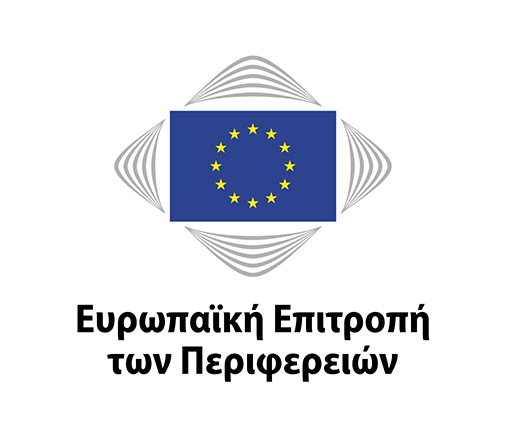 